Mesurer le tempsVoir les vidéos en ouvrant les liens https://youtu.be/HMICfy5yeRM https://cdn.reseau-canope.fr/medias/lesfondamentaux/0422_hd.mp4 avant de faire les exercices.Entoure les instruments qui servent à mesurer le temps. 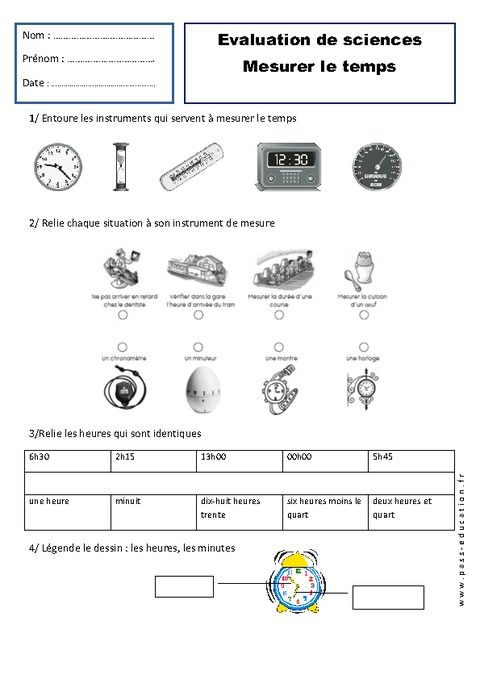 Associe chaque image à son nom :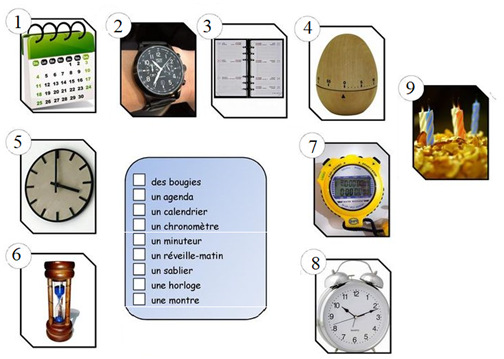 Manuel p.28-29. A faire oralement .Travail facultatif :« Je vous mets en défi de fabriquer un objet pour mesurer le temps nécessaire aux trente secondes du lavage des mains. (Un sablier) » Tu peux trouver sur internet des tutoriels pour fabriquer des sabliers :https://youtu.be/0GCanQHmhRohttps://youtu.be/e_ttQKlMLKA J’attends les photos. Merci de me les envoyer à l’adresse suivante : Carenaboujaoude@hotmail.com  Collège des Dominicaines de notre Dame de la Délivrande – Araya-Classe : CE1                                                                 Avril 2020 – 2e semaine Nom : ________________________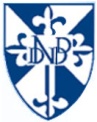 